D11R1/LEDN20DEX3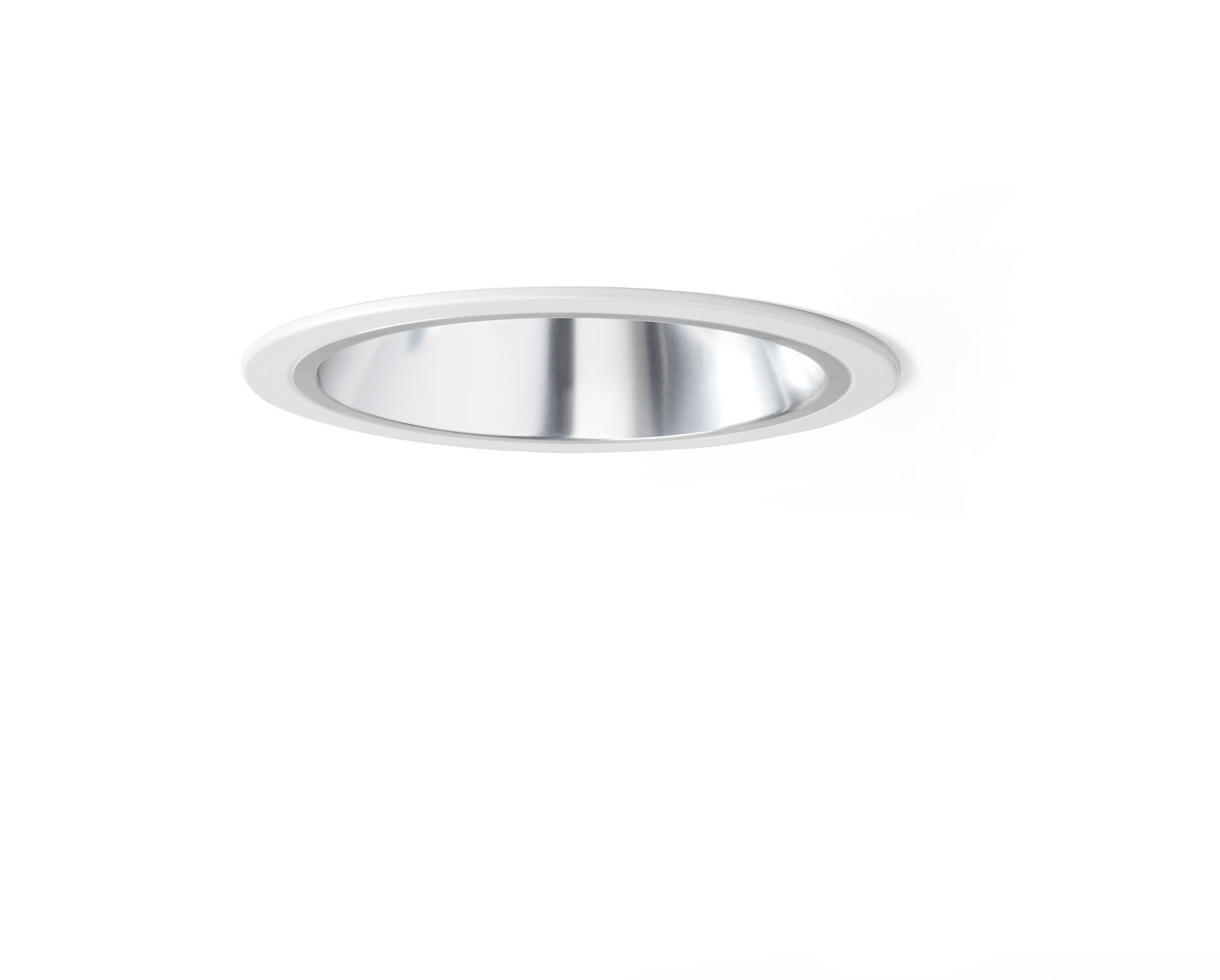 Downlight empotrado con reflector de aluminio.reflector óptica, aluminio, satinado, extensiva distribución luminosa.Aro plano 4 mm en chapa de acero, otros colores RAL disponibles bajo pedido.Dimensiones: Ø 220 mm x 120 mm.Techo cortado: Ø 205 mm.El reflector apantalla la fuente de luz evitando así el deslumbramiento. Distribución de luz extensiva.Flujo luminoso: 2350 lm, Flujo luminoso específico: 118 lm/W.Consumo de energía: 20.0 W, Controlador DALI controlado por sensor integrado.Frecuencia: 50Hz AC.Tensión: 230-240V.Clase de aislamiento: clase I.LED con superior factor de mantenimiento; después 50.000 horas de funcionamiento, el aparato conserva el 98% de su corriente de fluxo luminoso.Temperatura de color correlacionada: 4000 K, Reproducción de los colores ra: 80.Coincidencia de color de desviación estándar : 3SDCM.Seguridad fotobiológic EN 62471: RISK GROUP 1 UNLIMITED.Aluminio moldeado por inyección carcasa, RAL9003 - blanco señales.5 años de garantía en luminarias y controlador.Certificaciones: CE, ENEC.Luminaria con cable libre de halógenos.La luminaria ha sido desarrollada y producida según la norma EN 60598-1 en una empresa certificada ISO 9001 e ISO 14001.